KNEEBOARD ORDER INFO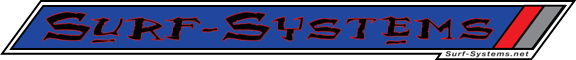 DYNAMIC FEATURES CUSTOM HAND MADE IN USA, PER YOUR DIMENSIONS, PRE-CUT READY TO INSTALL, PEEL AND STICK State of the Art traction grip. Deep Compression, Fast Rebound, custom compounded EVAMicro-Grip Flat Surface: for instant grip or quick release.Grooved Deck: For Flexible Grip points and water elimination to allow instant contact. 1 THICKNESS: 5/16 inch-8mm thick LENGTHS AND WIDTHS: 35-37” Long x 20-3/4 to 22” Wide with Beveled EdgeDYNAMICS: High Performance, Pro Tested and Kneelo Approved • Hand Made per your Dimensions, One Piece Smooth Beveled Edge = No tearing or snags. • Grooved Deck: Purpose Built Recessed Grooved Grip Design, Smooth Comfort, No raised bumps • TAIL BLOCK: Controls the foot/fin/tail area, giving leverage in hard turns, prevents twisting off the deck during hard turns • Closed Cell EVA, Proprietary Compound Formula = The perfect density, grip, rebound release, height and durability for surfing. • Perfect Compression Durometer, Not too high, Not too hard, On the Fly Release to Re-Grip Stance Adjustment Payment: PayPal to Surf-Systems. We will send you a PayPal Invoice to pay online credit card. Or Money Order or Cashiers Check: Made out to Casey Patelski. Send Order To: info@surf-systems.net, or  Mail To: Surf-Systems, Casey Patelski, 3095 Yellowstone Dr. Costa Mesa, CA 92626. Order Confirmation: A PayPal Invoice will be emailed to you. Shipping: Included on your PayPal Invoice.   Shipped in a cardboard box. US Post, cost depends on how much rubber your order. 1 SS Pad = +$10-$15 Domestic USA, Australia and Europe $27 average.   Ships 1-7 days. SURF-SYSTEMS ORDER FORM OPTIONSGrip Design          ThicknessPriceQuantityTotalDiamondFly          5/16" , 8mm$79.95 USDGROOVE COLOR OPTIONS- PLEASE CIRCLE ONEBLUE        RED         LIME GREEN    BLACKBLUE        RED         LIME GREEN    BLACKBLUE        RED         LIME GREEN    BLACKREQUIRED DIMENSIONS FOR CUSTOM SS PADSBoard 1Board 2Board 3Board LengthBottom Max WidthBottom Width at Leash PlugBottom Rail Edge to Rail Edge Width at: 6 inches/152mm from Leash Plug12 inches/305mm from Leash Plug18 inches/456mm from Leash PlugYour Email Address:Your First and Last NameYOUR MAILING ADDRESSWe have Flash Point, Blast, Parkes, FreeLine, Dean Cleary, Poison Dart and custom templates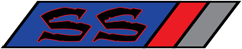 We have Flash Point, Blast, Parkes, FreeLine, Dean Cleary, Poison Dart and custom templatesWe have Flash Point, Blast, Parkes, FreeLine, Dean Cleary, Poison Dart and custom templatesWe have Flash Point, Blast, Parkes, FreeLine, Dean Cleary, Poison Dart and custom templates